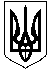 ГАЛИЦИНІВСЬКА СІЛЬСЬКА РАДАВІТОВСЬКОГО РАЙОНУ МИКОЛАЇВСЬКОЇ ОБЛАСТІР І Ш Е Н Н ЯВід 10 квітня 2020 року №15          ХХХІІ позачергова сесія УІІІ скликанняс.Галицинове    Про затвердження детального плану території, що обмежена вулицями Центральна, Садова, Миру та автомобільною дорогою О151124 село Галицинове Вітовського району Миколаївської області вулиця Центральна,1 для визначення планувальної організації розвитку частини території для розміщення медичної амбулаторії загальної практики сімейної медицини    Розглянувши представлений в сільську раду ТОВ Проектне бюро “ Базис ” детальний план території, що обмежена вулицями Центральна, Садова, Миру та автомобільною дорогою О151124 село Галицинове Вітовського району Миколаївської області вулиця Центральна,1 для визначення планувальної організації розвитку частини території для розміщення медичної амбулаторії загальної практики сімейної медицини, керуючись статтею 19 Закону України “ Про регулювання містобудівної діяльності ”, статями 93, 122, 123, 134 Земельного кодексу України, сільська радаВИРІШИЛА Затвердити детальний план території, що обмежена вулицями Центральна, Садова, Миру та автомобільною дорогою О151124 село Галицинове Вітовського району Миколаївської області вулиця Центральна,1 для визначення планувальної організації розвитку частини території для розміщення медичної амбулаторії загальної практики сімейної медицини.Контроль  за  виконанням  цього  рішення  покласти  на  постійну  комісію  сільської  ради  з  питань  земельних  відносин, охорони навколишнього природного середовища, раціонального використання  земель та  екології.                Сільський голова                           І.НАЗАР